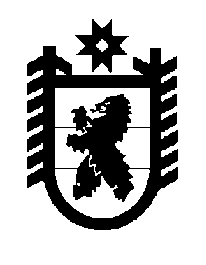 Российская ФедерацияРеспублика КарелияПРАВИТЕЛЬСТВО РЕСПУБЛИКИ КАРЕЛИЯПОСТАНОВЛЕНИЕот 23 декабря 2011 года № 369-Пг. ПетрозаводскО Порядке и условиях предоставления в 2012 году  субсидий на компенсацию части потерь в доходах организациям общественного транспорта в связи с реализацией ими именных социальных проездных билетов отдельным категориям гражданВ целях компенсации в 2012 году части потерь в доходах организациям общественного транспорта в связи с реализацией ими именных социальных проездных билетов отдельным категориям граждан Правительство Республики Карелия постановляет:1. Утвердить прилагаемые Порядок и условия предоставления в 2012 году субсидий на компенсацию части потерь в доходах организациям общественного транспорта в связи с реализацией ими именных социальных проездных билетов отдельным категориям граждан.2. Установить, что субсидии на компенсацию части потерь в доходах организациям общественного транспорта в связи с реализацией ими именных социальных проездных билетов отдельным категориям граждан осуществляется за счет средств, предусмотренных Министерству здравоохранения и социального развития Республики Карелия в бюджете Республики Карелия на 2012 год.3. Внести в приложение № 2 к постановлению Правительства Республики Карелия от 5 февраля 2008 года № 24-П «О предоставлении субсидий юридическим лицам (за исключением субсидий государственным (муниципальным) учреждениям), индивидуальным предпринимателям, физическим лицам – производителям товаров, работ, услуг из бюджета Республики Карелия» (Собрание законодательства Республики Карелия, 2008, № 2, ст. 162; № 7, ст. 945; № 8, ст. 1019; № 11, ст. 1384; № 12, ст. 1571; 2009, № 1, ст. 56, 61; № 4, ст. 362, 370; № 7, ст. 821; № 8, ст. 890; № 10, ст. 1149; № 11, ст. 1302; № 12, ст. 1460; 2010, № 2, ст. 114, 137; № 6, ст. 697; № 12, ст. 1719; 2011, № 3, ст. 310; № 7, ст. 1065; № 10, ст. 1651) с изменениями, внесенными постановлениями Правительства Республики Карелия от 3 ноября 2011 года № 297-П и от 16 ноября 2011 года № 304-П, изменение, изложив подпункт 14 пункта 2 в следующей редакции:«14) компенсация части потерь в доходах организациям общественного транспорта в связи с реализацией ими именных социальных проездных билетов отдельным категориям граждан;».          ГлаваРеспублики Карелия                                                                     А.В. НелидовПорядок и условия предоставления в 2012 году субсидий на компенсацию части потерь в доходах организациям общественного транспорта в связи с реализацией ими именных социальных проездных билетов отдельным категориям граждан1. В 2012 году из бюджета Республики Карелия предоставляются субсидии на компенсацию части потерь в доходах организациям общественного транспорта в связи с реализацией ими именных социальных проездных билетов отдельным категориям граждан, оказание мер социальной поддержки которых относится к ведению Российской Федерации, и граждан, указанных в пунктах 1-9 статьи 2 Закона Республики Карелия от 17 декабря 2004 года № 827-ЗРК «О социальной поддержке отдельных категорий граждан и признании утратившими силу некоторых законодательных актов Республики Карелия» (далее – субсидии).В целях применения настоящих Порядка и условий к гражданам, оказание мер социальной поддержки которых относится к ведению Российской Федерации, относятся граждане, включенные в федеральный регистр лиц, имеющих право на получение государственной социальной помощи, ведение которого осуществляется Пенсионным фондом Российской Федерации и его территориальными органами.2. Право на получение субсидий имеют организации общественного транспорта при условии реализации ими гражданам, указанным в пункте 1 настоящих Порядка и условий, именных социальных проездных билетов на проезд в общественном транспорте в городском сообщении стоимостью не выше 460 рублей.3. Министерство здравоохранения и социального развития Республики Карелия:устанавливает порядок отбора организаций общественного транспорта в целях предоставления им субсидий;проводит отбор организаций общественного транспорта в целях предоставления им субсидий;осуществляет перечисление организациям общественного транспорта субсидий из расчета 320 рублей за один именной социальный проездной билет.4. Организации общественного транспорта, прошедшие отбор в соответствии с пунктом 3 настоящих Порядка и условий:обеспечивают продажу именных социальных проездных билетов гражданам, указанным в пункте 1 настоящих Порядка и условий, по стоимости не выше 460 рублей;ведут учет граждан, получивших именные социальные проездные билеты;ежемесячно до 10 числа представляют в Министерство здравоохранения и социального развития Республики Карелия реестры граждан, которые приобрели именные социальные проездные билеты, по форме согласно приложению.5. Перечисление субсидий производится Министерством здравоохранения и социального развития Республики Карелия в соответствии со сводной бюджетной росписью бюджета Республики Карелия в пределах средств, предусмотренных на указанные цели, в течение 15 дней после получения счета-фактуры и реестров.РЕЕСТРграждан, которые приобрели именные социальныепроездные билеты в _______________ месяцеНаименование организации общественного транспорта__________________________________________________________________________________________________ ____________ _______________________ (наименование должности)                     (подпись)       (расшифровка подписи)            МПРеестр сверен,замечания: ______________________________________________________________________________________________________________________________________________________________________________________________________________________________________________________________________________________________________________________________________________________________________________________________________________Начальник государственного казенного учреждениясоциальной защиты - центр социальной работы___________________      ______________________________________________          (подпись)                                         (расшифровка подписи)   МПУтверждены постановлением Правительства Республики Карелия от 23 декабря 2011 года № 369-П Приложение к Порядку и условиямпредоставления в 2012 году субсидийна компенсацию части потерь в доходахорганизациям общественного транспортав связи с реализацией ими именных социальных проездных билетов отдельным категориям граждан№ 
п/пФамилия, имя,    
отчество, дата    
рожденияНаименование    
категории,     
к которой      
относится      
гражданинНаименование    
категории,     
к которой      
относится      
гражданинНаименование, серия, номер
и дата выдачи документа, 
подтверждающего право   
гражданина на приобретение
социального проездного  
билетаНаименование, серия, номер
и дата выдачи документа, 
подтверждающего право   
гражданина на приобретение
социального проездного  
билетаI.Граждане, включенные в федеральный регистр лиц, имеющих право на    
получение государственной социальной помощи                          Граждане, включенные в федеральный регистр лиц, имеющих право на    
получение государственной социальной помощи                          Граждане, включенные в федеральный регистр лиц, имеющих право на    
получение государственной социальной помощи                          Граждане, включенные в федеральный регистр лиц, имеющих право на    
получение государственной социальной помощи                          Граждане, включенные в федеральный регистр лиц, имеющих право на    
получение государственной социальной помощи                          II.Граждане, указанные в пунктах 1-9 статьи 2 Закона Республики Карелия
от 17 декабря 2004 года № 827-ЗРК «О социальной поддержке отдельных 
категорий граждан и признании утратившими силу некоторых            
законодательных актов Республики Карелия»                           Граждане, указанные в пунктах 1-9 статьи 2 Закона Республики Карелия
от 17 декабря 2004 года № 827-ЗРК «О социальной поддержке отдельных 
категорий граждан и признании утратившими силу некоторых            
законодательных актов Республики Карелия»                           Граждане, указанные в пунктах 1-9 статьи 2 Закона Республики Карелия
от 17 декабря 2004 года № 827-ЗРК «О социальной поддержке отдельных 
категорий граждан и признании утратившими силу некоторых            
законодательных актов Республики Карелия»                           Граждане, указанные в пунктах 1-9 статьи 2 Закона Республики Карелия
от 17 декабря 2004 года № 827-ЗРК «О социальной поддержке отдельных 
категорий граждан и признании утратившими силу некоторых            
законодательных актов Республики Карелия»                           Граждане, указанные в пунктах 1-9 статьи 2 Закона Республики Карелия
от 17 декабря 2004 года № 827-ЗРК «О социальной поддержке отдельных 
категорий граждан и признании утратившими силу некоторых            
законодательных актов Республики Карелия»                           